ĐÁP ÁNCâuGợi ý đáp ánĐiểm 15,01a(2,5đ)Đkxd:   và .0,51a(2,5đ)0,51a(2,5đ)0,51a(2,5đ).0,51a(2,5đ)Vậy  , với   và .0,51b(1.5đ) (thỏa mãn điều kiện)(Không đối chiếu điều kiện trừ 0,25đ.)1,01b(1.5đ)Vậy 0,25Chú ý: Thay x = 4 vào biểu thức P chưa tính được 0,25.Nếu không thay x = 4 vào biểu thức mà viết luôn đáp số trừ 0,250,251c(1.5đ)(do )Chú ý: Không lập luận  trừ 0,25đ.Nếu học sinh ghi  thì trừ 0,25đ.0,51c(1.5đ)Kết hợp điều kiện và 0,524,02a(1.5đ)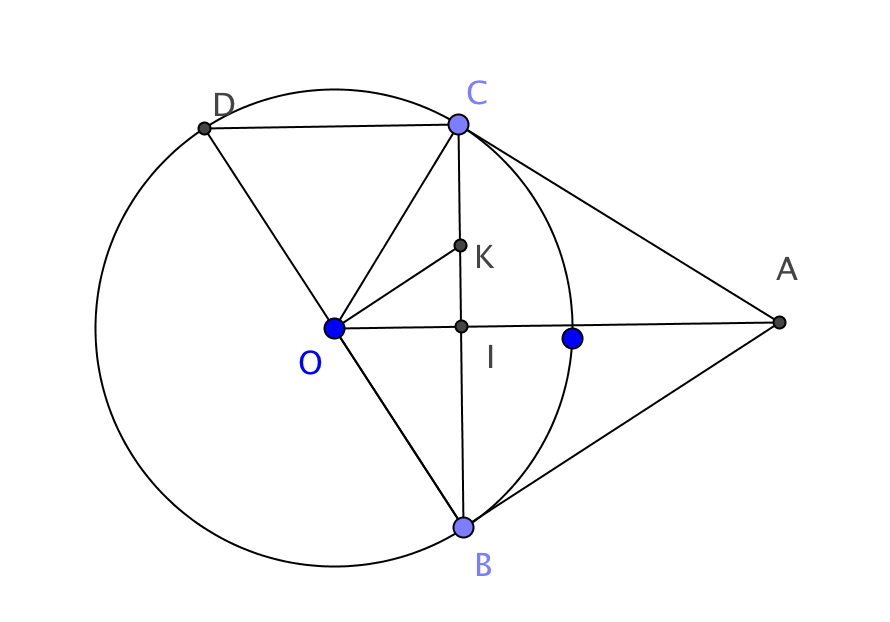 Ghi chú: Học sinh vẽ hình đủ giả thiết đề bài đến câu a) được 0,25đ.Hình vẽ bằng bút bi (đường tròn có thể vẽ bằng bút chì).Tam giác DCB nội tiếp đường tròn (O;R) và DB là đường kính suy ra tam giác vuông tại C. 1,02a(1.5đ)Vậy CD vuông góc CB (cùng vuông góc với BC). Suy ra CD song song với OA.0,52b(1.5đ)Do OA là trung trực của BC suy ra AB = AC.0,52b(1.5đ)Chứng minh tam giác OBA = tam giác OCA (c.c.c) để suy ra g(OBA) = g(OCA).0,52b(1.5đ)Do BA là tiếp tuyến của (O) nên g(OBA ) = 900, suy ra g(OCA) = 900. Ghi chú: Có thể sử dụng tính chất đối xứng trục để lập luận suy ra góc OCA = góc OBA. 0,252b(1.5đ)Mà OC là bán kính của (O) nên AC là tiếp tuyến của (O).0,252c(1.0đ)Trong tam giác vuông OCA có CI2 = OI.IA0,252c(1.0đ)Suy ra IK.IC + OI.IA = IK.IC + IC2 = IC(IK + IC) = IC.BK= BI.BK0,252c(1.0đ)∆OBK vuông tại O có đường cao OI. Từ đó có đpcm.0,53Giải phương trình .1,0.Nhận xét VT  0 suy ra VP  0. Tức là .0,25Với , phương trình tương đương 0,5Kết hợp điều kiện suy ra x = 6.0,25